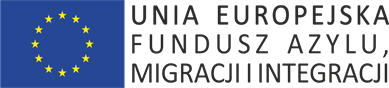 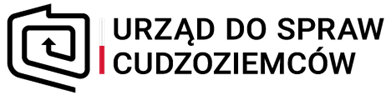 Informacja o wyłonieniu wykonawcy:W związku z zapytaniem ofertowym dotyczącym udzielenia zamówienia polegającego na dostawie mebli w związku z realizacją projektu nr 2/1-2015/BK-FAMI pt. „Zwiększanie zdolności pracowników Departamentu Postępowań Uchodźczych Urzędu do Spraw Cudzoziemców do zbierania, gromadzenia, analizy i rozpowszechniania informacji o krajach pochodzenia 2017-2020”, współfinansowanego ze środków Unii Europejskiej w zakresie programu Krajowego Funduszu Azylu, Migracji i Integracji – „Bezpieczna przystań”,  informujemy, iż Urząd do Spraw Cudzoziemców dokonał wyboru najkorzystniejszych ofert.Zadanie częściowe nr 1 - Dostawa sześciu szuflad na multimedia (płyty CD/DVD) z prowadnicami do regałów znajdujących się w księgozbiorze UdSC, Urząd zamierza powierzyć wykonanie przedmiotowego zadania firmie: „ROL-MOT” Sp. z o.o. z Ciepielowa. Zadanie częściowe nr 2 - Dostawa mebli na potrzeby wyposażenia księgozbioru, Urząd zamierza powierzyć wykonanie przedmiotowego zadania firmie: „DOT Tomasz Dubiecki” z Mrowina.